           26th YOUTH  OPEN DUDELANGE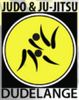 18.06.2023 RULES  Article 1AGE AND WEIGHT CATEGORIESAdmitted to the tournament are boys and girls, born between 2012 and 2006 included.	           U13	            U15	          U18		                          2011 & 20112              20089& 2010                2008, 2007 & 2006Weight categories for the U13 are the following:Female:	-30, -33, -36, -40, -44, -48, -52, -57, +57 kgMale:		-31, -34, -37, -40, -43, -46, -50, -55, -60 +60kgWeight categories for the U15 are the following:	Female:	-33, -36, -40, -44, -48, -52, -57, -63, +63 kgMale:		-38, -42, -46, -50, -55, -60, -66, -73, +73kgWeight categories for the U18 are the following:	Female: 	-40, -44, -48, -52, -57, -63, -70, +70kg	Male:		-46, -50, -55, -60, -66, -73, -81, -90, +90 kgEach competitor can only be registered in his/her respective age, gender and weight category.Article 2REGISTRATION AND RESTRICTIONSThe number of competitors will be limited to 400, if sanitary conditions will permit it.Invited are clubs, selections and federations member of the EJU/IJF.Inscriptions has to be done with the registration forms found on the home page of the club: www.judojjdudelange. Registration forms have to be mailed together with the bank transfer voucher to the following address: yod@jjudojjdudelange.lu (at the latest of 10.06.2023, first come – first served).Competitors that are not registered/paid  will not be admittedRegistration fee for one judoka is 12€.  Bank Details: BGL-BNP PARIBASBIC: BGLLLULLIBAN: LU28 0030 0850 7641 0000Each club has the permission to name 3 judo coaches (for a minimum of 3 competitors).Each competitor will receive a competitor card, (name, gender, category to be controlled) to be presented and controlled at the weigh in. Coaches will receive a bracelet for recognition purposes.To guarantee a perfect organization of the event, only registered coaches are admitted at the mat in the coaching area. Each other competitor has to wait outside the fighting zone. Supporters will only be permitted in the supporters’ area.The responsible of the different clubs are kindly asked, that their members will behave in a correct manner. Each excess and/or lack of discipline detected by the referees or organizer may have for consequence the exclusion of the person or/and club of the organization.Article 3WEIGHT IN AND TOLERANCESThe weight in times and schedule has to be respected strictly.Only participants in possession of a competition card and official national judo passport are allowed for the weight in.The data on the card must be checked and validated by a club responsible and presented at the weigh-in.The club responsible are kindly asked to pay attention on discipline at the weight in.Weight tolerance of 100g only for girls. Boys must minimum wear a slip, girls must minimum wear a slip and t-shirt.Schedules for weigh-in are the following:U13: 08.45h – 09.15hU15: 11.30h – 12.00hU18: 14.00h – 14.30hArticle 4DURATION AND START OF THE COMPETITIONThe fighting time will be fixed to 3 minutes for the U13/U15 and 4 minutes for the U18 plus eventually Golden ScoresStart time will be at about 09.45 am.Article 5PASSPORTAdmitted are only participants with a valid passport of their own federation. (to be shown at weight in)Article 6COMPETITION FORMULA2 fighters in one weight category: Best of 3Minimum 3 fighters and up to 5:  Pool (everybody against everybody)More than 5 fighters:   Double KO (minimum of 2 matches for everybody)The organizer may change this model at each moment due to organizational reasons.At the end of each age category a club ranking will be established using following point system:	7 points for the winner of a pool	4 points for the second of a pool 	1 point for the third of a poolThe winner is the club with the highest number of collected points.In case of tie, the winner will be determined as follows: number of winners, then number of 2nd places, then number of 3rd places, a.s.oArticle 7FIGHTING RULESReferees will be chosen by the FLAM. Rules will be the rules of the IJF, adapted to the Luxembourg’s rules for the U13, U15 and U18.The referees are the only responsible persons in charge to guarantee a fair and correct competitionand so taking related decisions. In case of protest or special cases, only the Technical Direction (Head-Referee and Technical Director) are able to take decisions.Blue kimonos are allowed for U13, U15 and U18 but not mandatory. Red and white belts are to be brought with to the competition by the judoka. At any moment the referees may exclude judoka from competition if the kimono does not conform to the officially related rules.Article 8PRIZESCups for the first places in the club ranking per age category. Medals for the three first places of a pool/weight category.Article 9				            LIABILITIESThe Organizing Committee declines all responsibilities, concerning accidents, injuries and other corporal and material damages in relation to the organization, transport and sport activities.Article 10COVID CHECKCompetition will be held under the current health regulations determined by the Ministry of Health at time of competition.Each issue not directly mentioned within these articles will be decided after deep analysis by the organizer itself. Potentially the decision may be taken in common with concerned club representatives. Definitely this decision will have the same right and power as all other rules described in this document.At all moment before and during the organization these rules may be changed on decision by the organizer.In case of mistakes due to translations, the German version is considered as valid. 